Massachusetts Department of Public HealthDivision of Sexual and Domestic Violence Prevention and Services (DSDVPS)Emergency Shelter (ES) ServicesElizabeth Freeman CenterYWCA NEMALAWRENCEAlternative HouseLOWELLHAWCRespondSOMERVILLETransition HouseCAMBRIDGEHarborCOVPITTSFIELDWomanshelter/CompañerasHOLYOKESafe PassageNORTHAMPTONYWCA Central MAWORCESTERREACHWALTHAMSMOC/VAVFRAMINGHAMSALEMDOVEQUINCYCHELSEAAsian Task Force Against DVBOSTONCasa MyrnaBOSTONUU Urban MinistryROXBURYElizabeth Stone HouseROXBURYYWCA of Western MASPRINGFIELDFINEX HouseJAMAICA PLAINES AgenciesAlternative House (Women in Transition) Asian Task Force Against Domestic ViolenceThe (New Bedford) Women's Center New HopeNew HopeATTLEBOROHealth ImperativesBROCKTON(ATASK)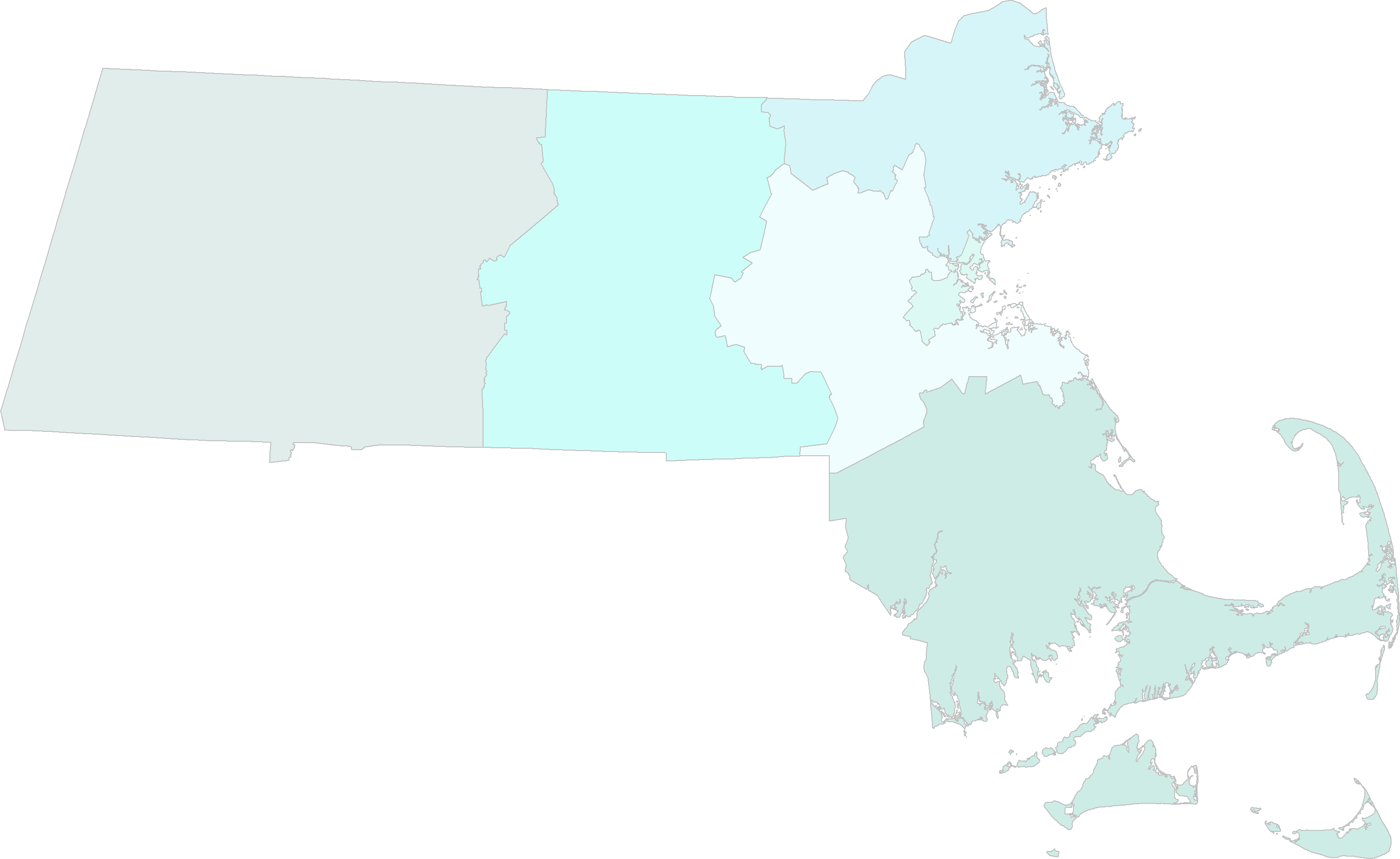 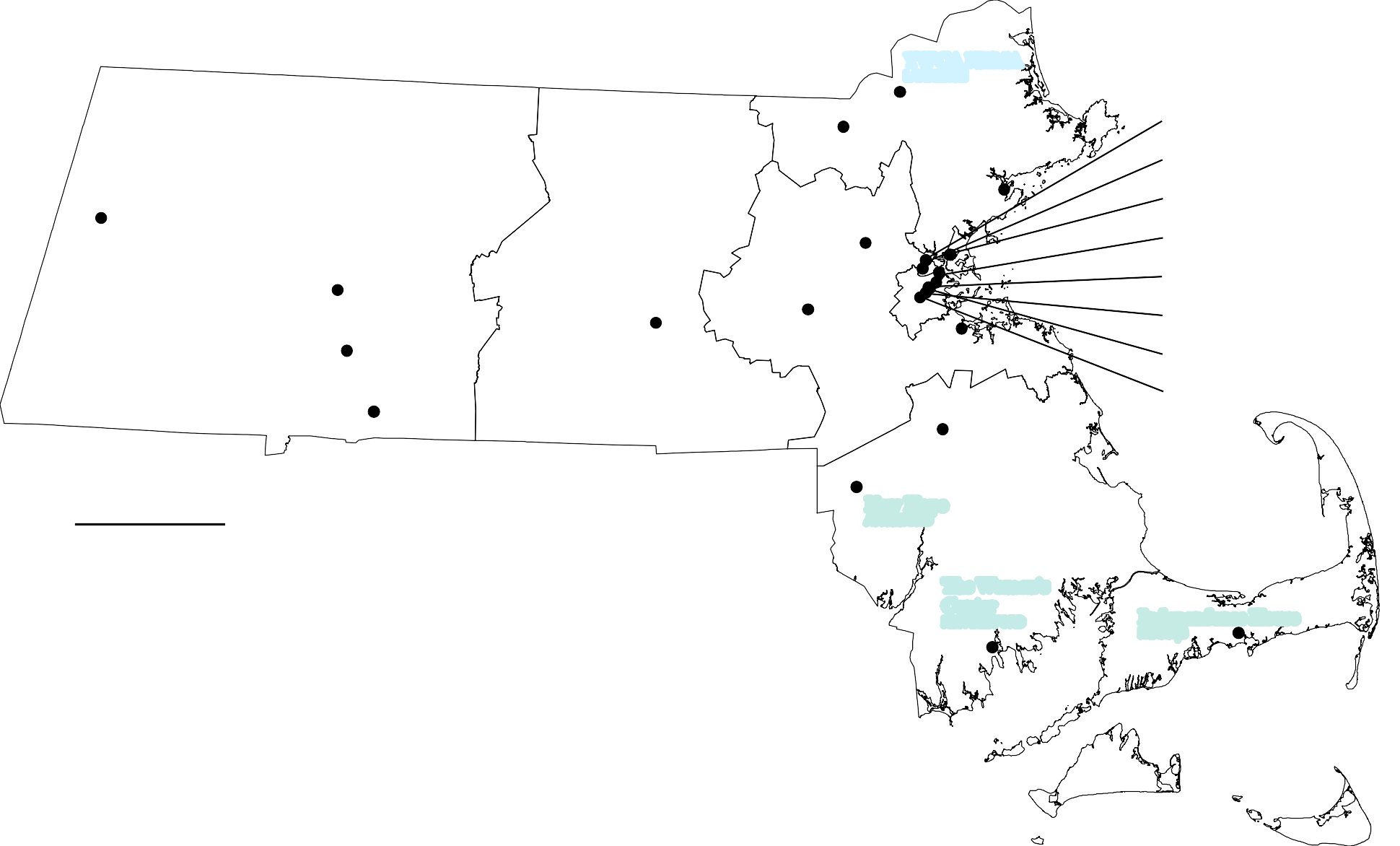 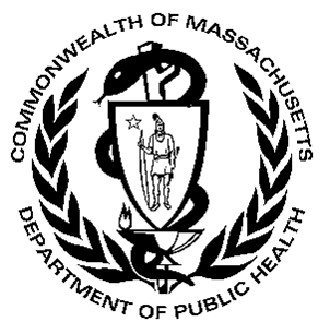 Unitarian Universalist Urban Ministry Casa Myrna VazquezDOVEElizabeth Freeman Center Elizabeth Stone House FINEX House HarborCOVHealing Abused Working for Change (HAWC) Health ImperativesIndependence HouseREACH Beyond Domestic Violence Respond, Inc.Safe Passage, Inc.South Middlesex of County/Voices Against Violence (SMOC/VAV)Transition House Womanshelter/CompañerasYWCA Northeastern Massachusetts (NEMA) YWCA Central MAYWCA Northeastern MA YWCA of Western MAThe Women'sCenterNEW BEDFORDIndependence HouseHYANNISMassachusetts Department of Public HealthDivision of Sexual and Domestic Violence Prevention and Services (DSDVPS)Housing Stabilization (HS) ServicesYWCA NEMALAWRENCEWay FindersSPRINGFIELDSecond StepNEWTONVILLESMOC/VAVFRAMINGHAMHarborCOVCHELSEAThe Network/La RedBOSTONElizabeth Stone HouseROXBURYFINEX HouseROXBURYHS Agencies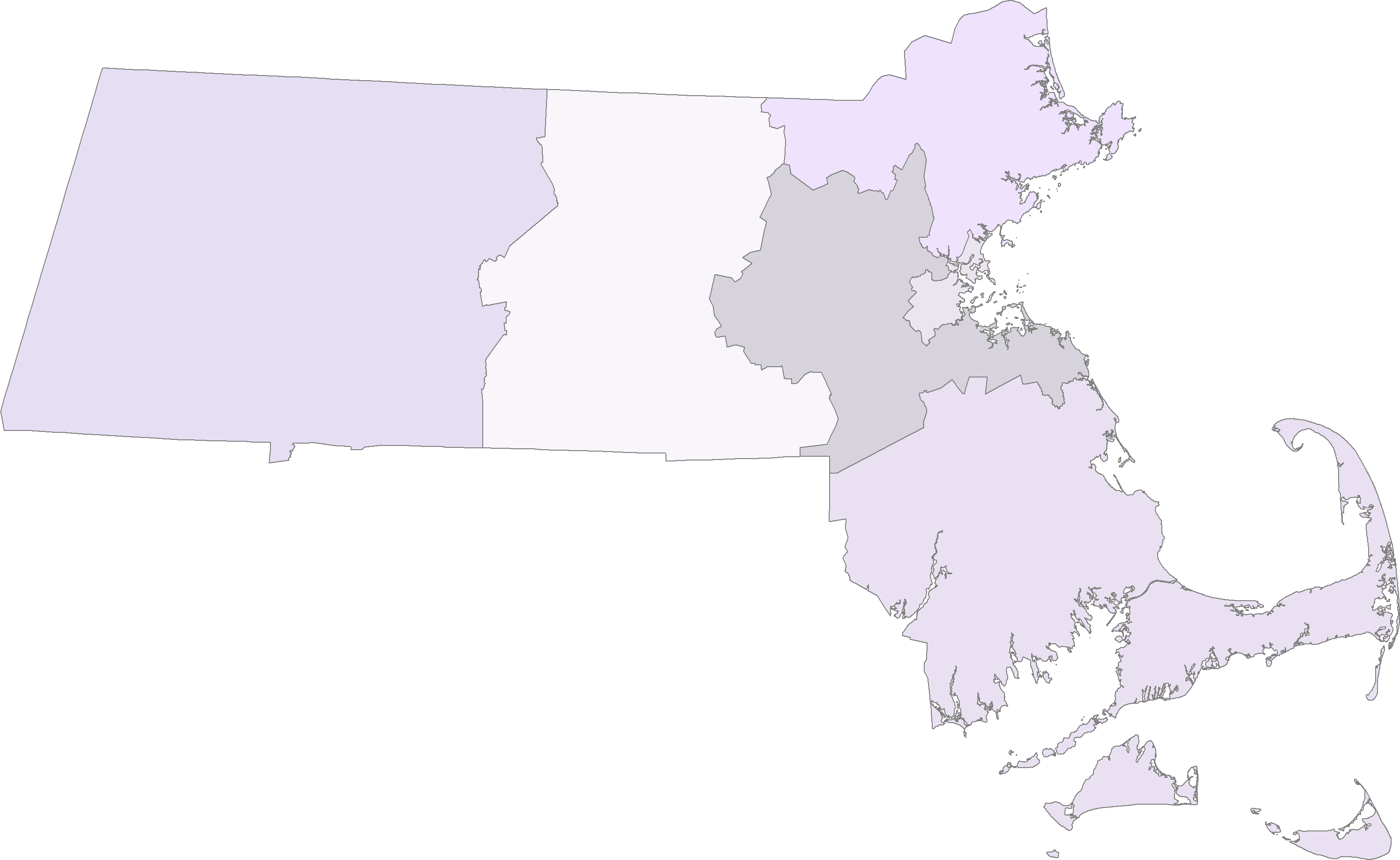 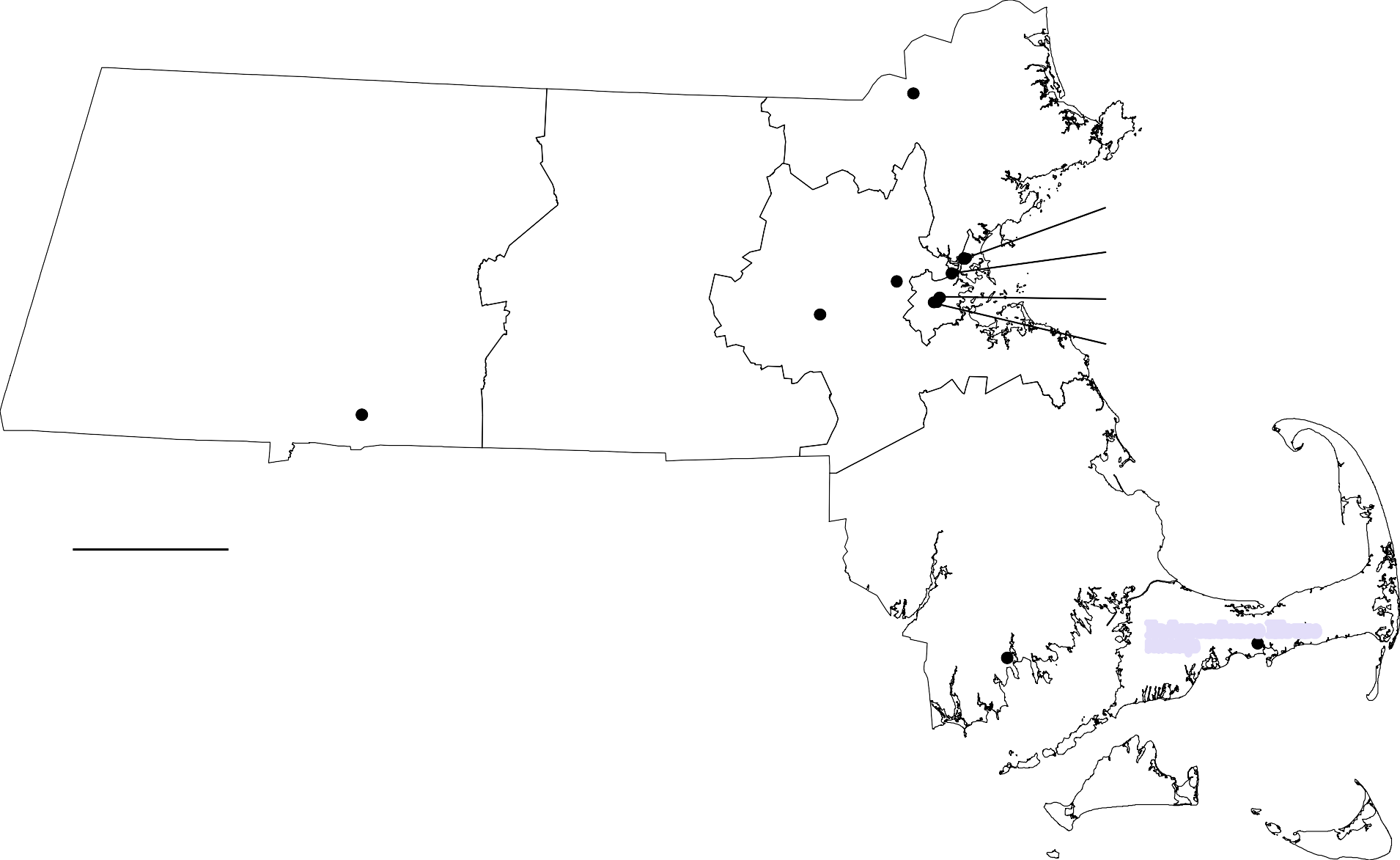 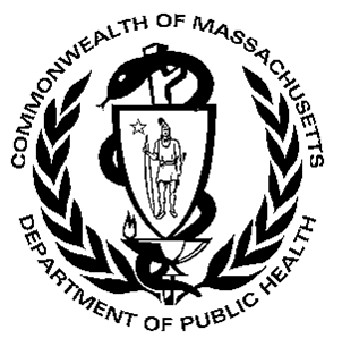 Elizabeth Stone House FINEX House HarborCOV Independence House Second StepSouth Middlesex Opportunity Council/Voices Against Violence (SMOC/VAV) The Network/La RedThe (New Bedford) Women's Center Way FindersYWCA Northeastern Massachusetts (NEMA)The Women's CenterNEW BEDFORDIndependence HouseHYANNISMassachusetts Department of Public HealthDivision of Sexual and Domestic Violence Prevention and Services (DSDVPS)Domestic Violence, Substance Misuse, and Trauma Shelter (DVSMT) ServicesDVSMT Agencies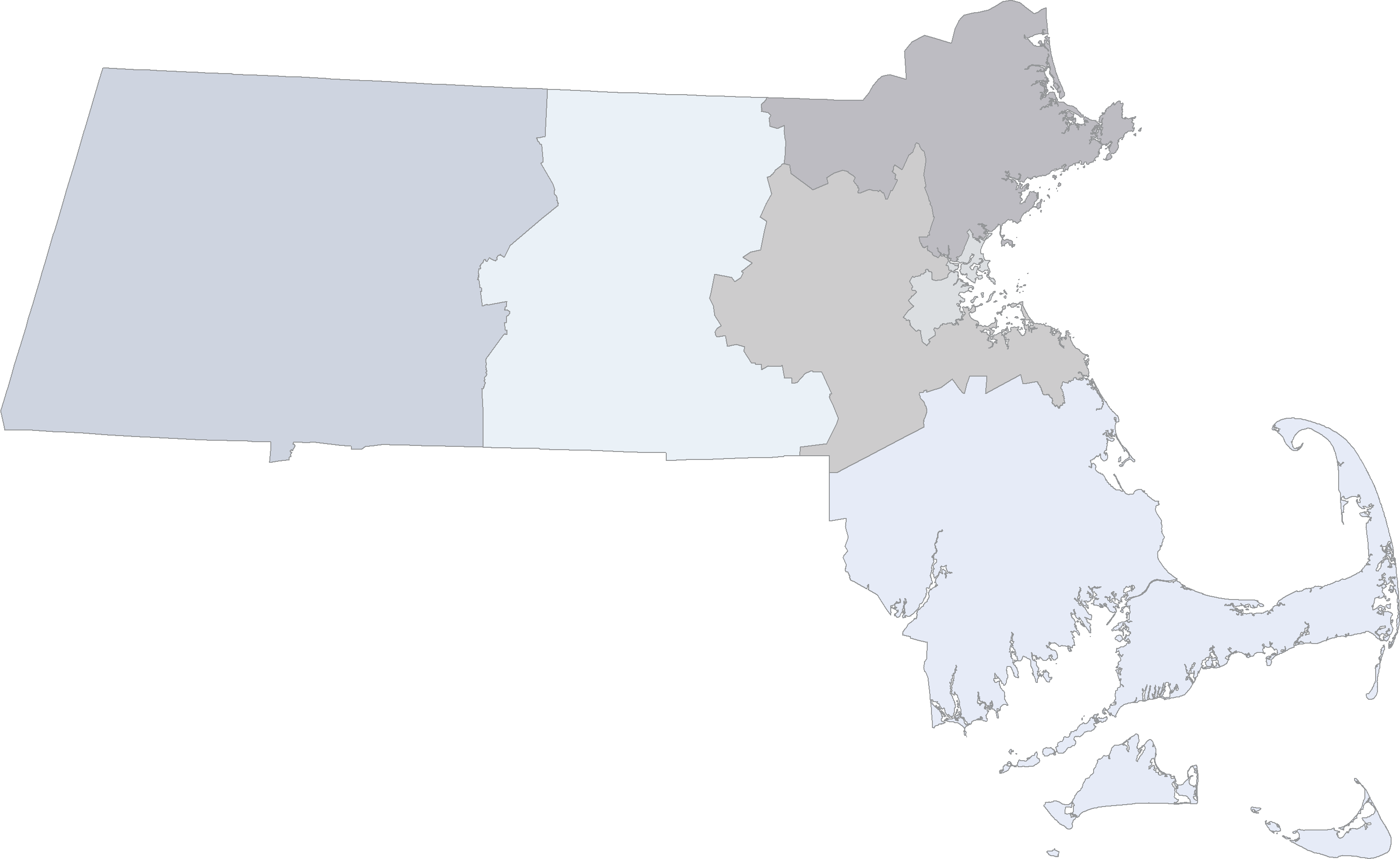 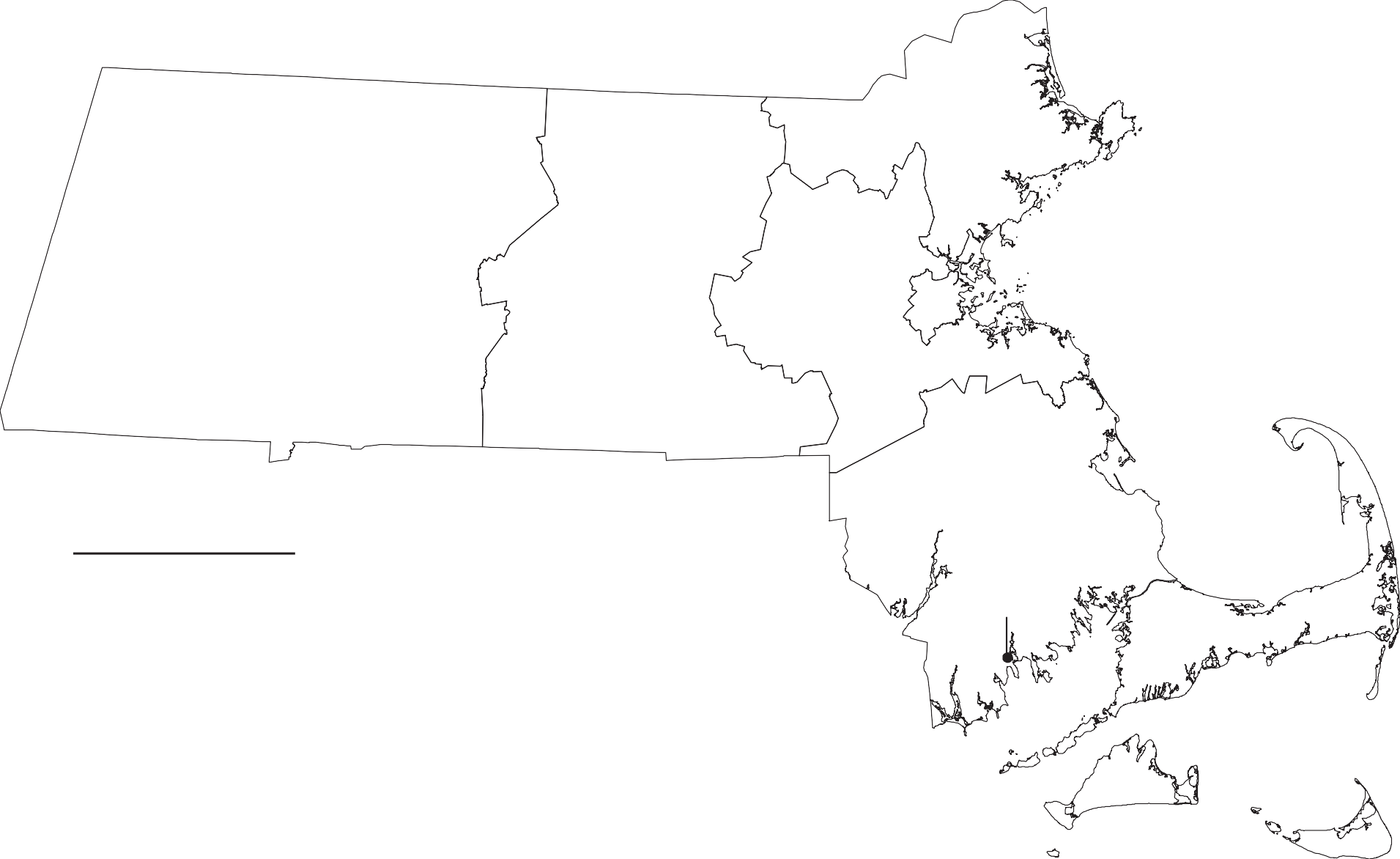 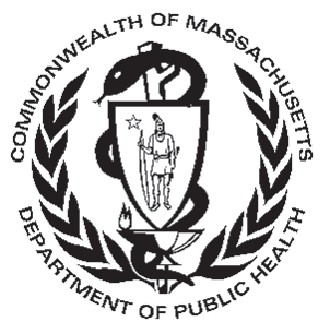 The (New Bedford) Women's CenterThe Women's CenterNEW BEDFORDMassachusetts Department of Public HealthDivision of Sexual and Domestic Violence Prevention and Services (DSDVPS)Rape Crisis Center (RCC) ServicesYWCA NEMALAWRENCEElizabeth Freeman CenterPITTSFIELDNELCWITGREENFIELDCenter for Women and CommunityAMHERSTCenter for Hope and HealingLOWELLPathways forChangeWORCESTERSMOC/VAVFRAMINGHAMBoston Area Rape Crisis CenterCAMBRIDGEYWCA Western MASPRINGFIELDRCC AgenciesA New Day, a program of Health Imperatives A Safe PlaceBoston Area Rape Crisis Center (BARCC)Wayside Youth and Family Support NetworkMILFORDNew HopeATTLEBOROHealth ImperativesBROCKTONThe Women's CenterCenter for Women and Community, University of Massachusetts Amherst Elizabeth Freeman CenterIndependence HouseMartha's Vineyard Community Services (MCVS): CONNECT to End Violence New England Learning Center for Women in Transition (NELCWIT)New HopePathways for ChangeSouth Middlesex Opportunity Council/Voices Against Violence (SMOC/VAV) The Center for Hope and HealingThe (New Bedford) Women's CenterWayside Trauma Intervention Services/Valley Rape Crisis Program YWCA Northeastern Massachusetts (NEMA)YWCA of Western MassachusettsNEW BEDFORDIndependence HouseHYANNISMV Community ServicesVINEYARD HAVENA Safe PlaceNANTUCKET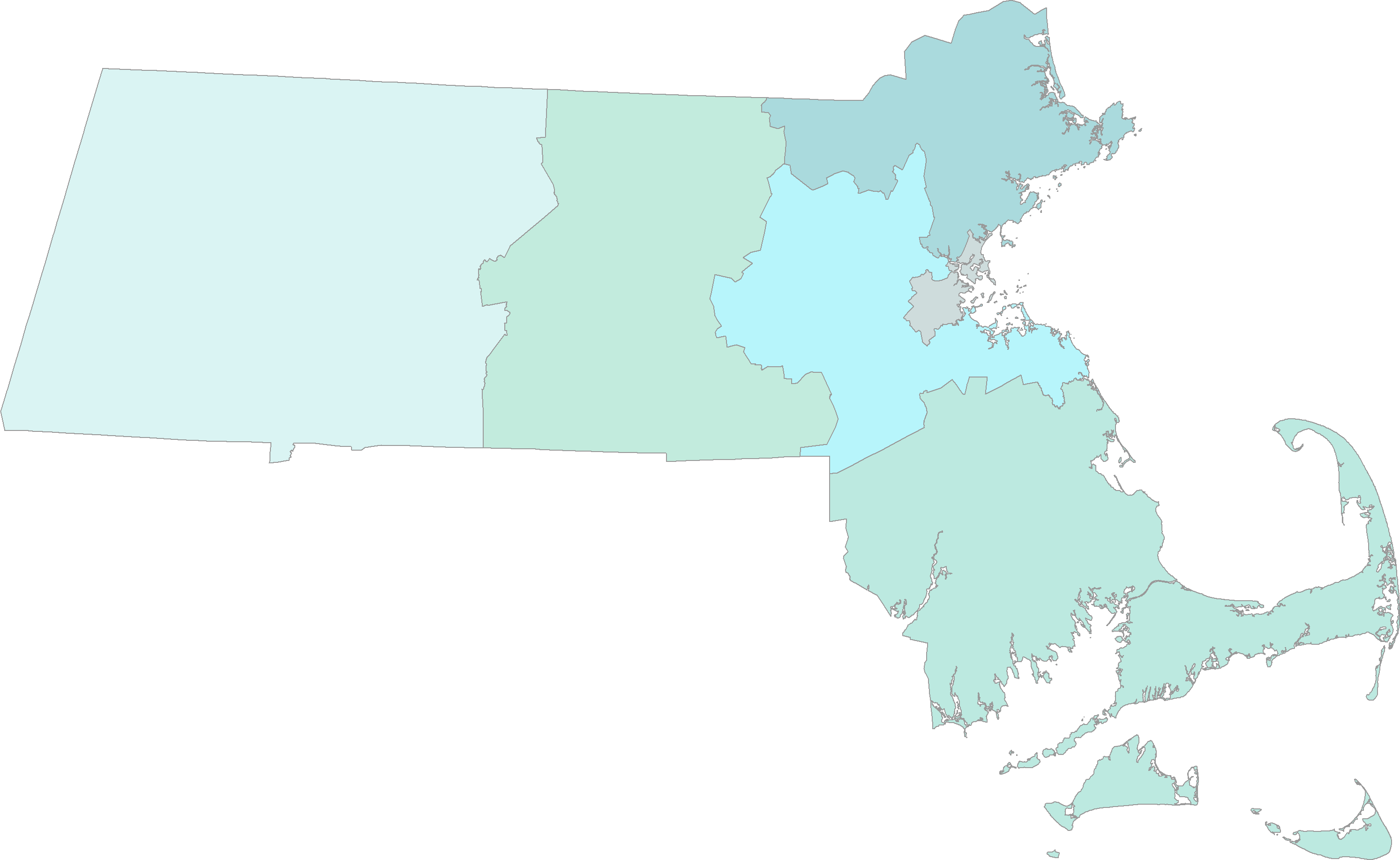 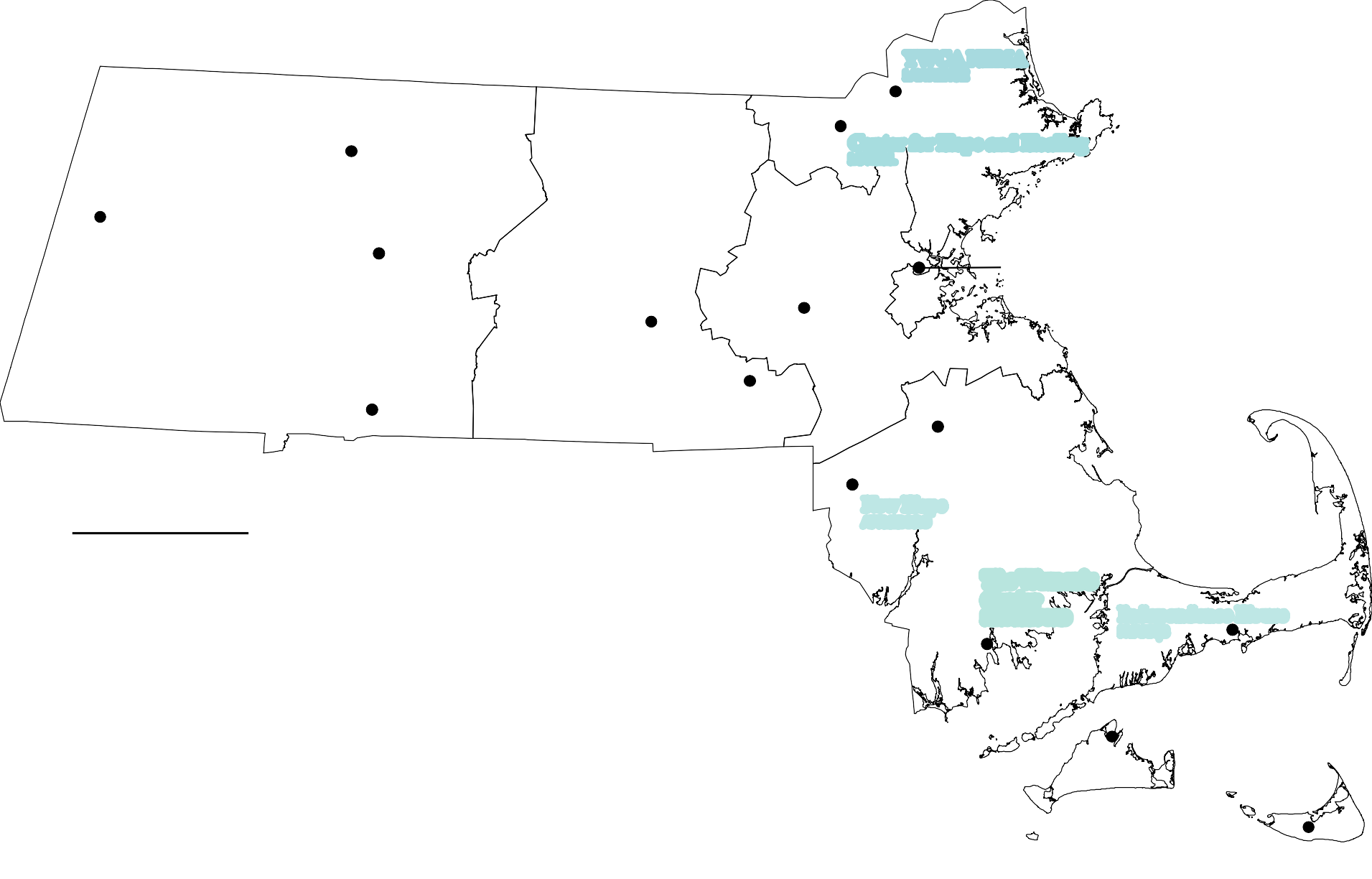 1 in = 19 miles	Note: Satellite locations are not depicted.Massachusetts Department of Public HealthDivision of Sexual and Domestic Violence Prevention and Services (DSDVPS)General Community Based Domestic Violence (GCBDV) ServicesJeanne Geiger Crisis CenterNEWBURYPORTNELCWITGREENFIELDAlternative HouseLOWELLYWCA NEMALAWRENCEHAWCHarborCOVCHELSEAElizabeth Freeman CenterPITTSFIELDWomanshelter/CompañerasSalasin ProjectGREENFIELDSafe PassageNORTHAMPTONSpanish AmericanCenterLEOMINSTERREACHWALTHAMSecond StepNEWTONVILLESMOC/VAVSaheliBURLINGTONSALEMRespondSOMERVILLEOn the RiseCAMBRIDGEAsian Task Force Against DVBOSTONThe Network/La RedBOSTONHOLYOKEBehavioral Health NetworkSPRINGFIELDYWCACentral MAWORCESTERYWCA of Western MASPRINGFIELDFRAMINGHAMBrookviewHouseDORCHESTERFamily andCasa MyrnaBOSTONElizabeth Stone HouseROXBURYDOVEGCBDV AgenciesA Safe PlaceREACH Beyond Domestic ViolenceNew HopeATTLEBOROCommunity ResourcesBROCKTONQUINCYAlternative House (Women in Transition) Asian Task Force against Domestic ViolenceRespond Safe PassageStanley St. Treatment and Resources(ATASK)Behavioral Health Network Brookview HouseCasa Myrna Vazquez DOVEElizabeth Freeman CenterSaheli, Support and Friendship for South Asian Women and FamiliesSecond StepSouth Middlesex Opportunity Council/Voices Against Violence (SMOC/VAV)Southeast Family Services, South Shore Women'sFALL RIVERThe Women'sCenterNEW BEDFORDSouth Shore Women'sResource CenterNEW BEDFORDIndependence HouseHYANNISElizabeth Stone House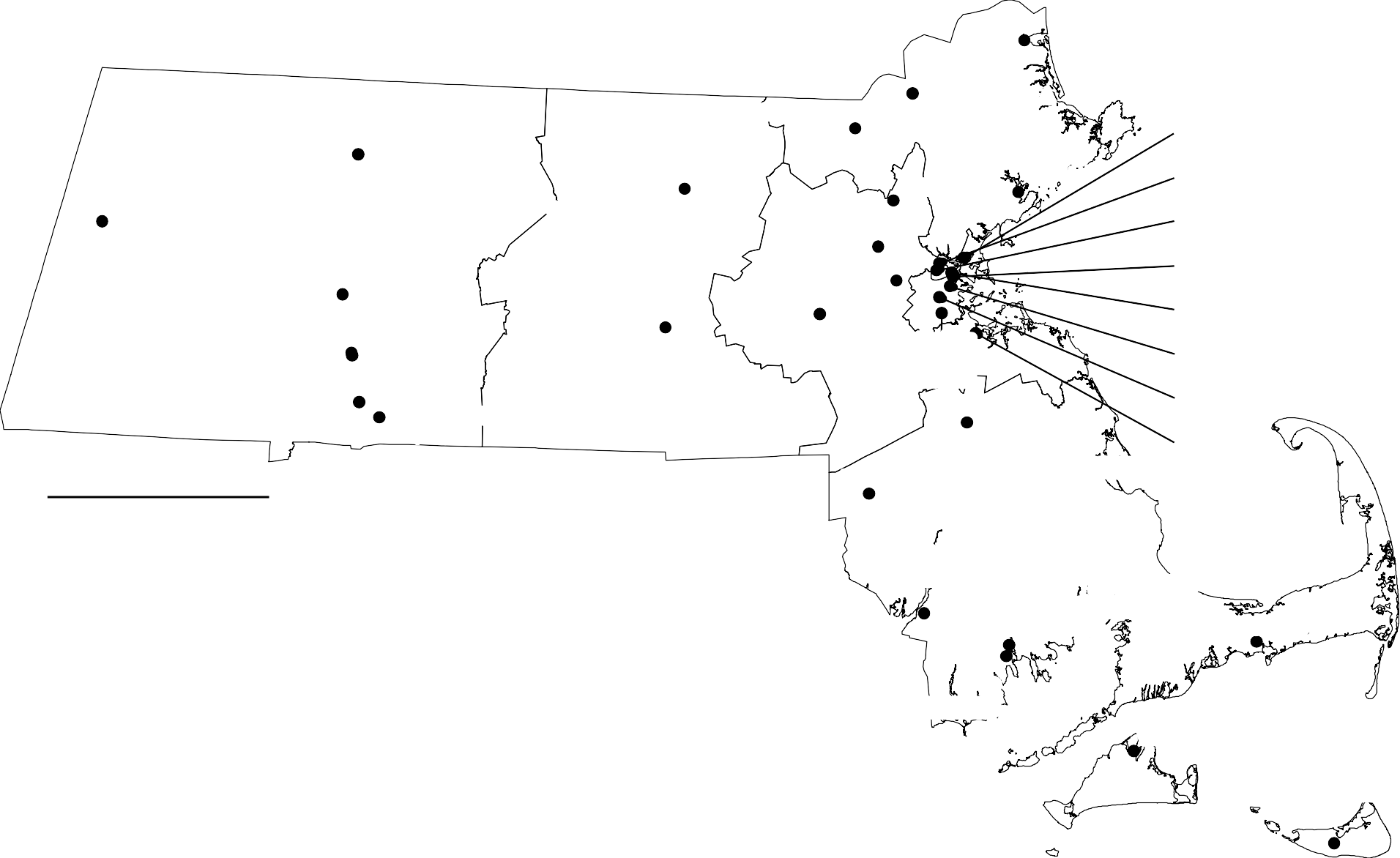 Family and Community Resources HarborCOVHealing Abused Working for Change (HAWC) Independence HouseJeanne Geiger Crisis CenterMartha's Vineyard Community Services (MVCS) New England Learning Center for Women in Transition (NELWCIT)New Hope On the RiseResource CenterSpanish American CenterStanley Street Treatment and Resources The Network/La RedThe (New Bedford) Women's Center Salasin Project Womanshelter/CompañerasYWCA Central MassachusettsYWCA Northeastern Massachusetts (NEMA) YWCA of Western MassachusettsMV Community ServicesVINEYARD HAVENA Safe PlaceNANTUCKETMassachusetts Department of Public HealthDivision of Sexual and Domestic Violence Prevention and Services (DSDVPS)Intimate Partner Abuser Education (IPAE) ProgramsOffice of Community CorrectionsPITTSFIELDSpectrum Health SystemsLEOMINSTEREmergeJeanne Geiger Crisis CenterNEWBURYPORTEliot CHSLYNNMA Alliance of Portuguese SpeakersGándara Mental Health CenterSPRINGFIELDIPAE AgenciesBehavioral Health NetworkSPRINGFIELDCAMBRIDGENew HopeATTLEBOROFamily and Community ResourcesBROCKTONCAMBRIDGECommon PurposeJAMAICA PLAINBay State Community ServicesQUINCY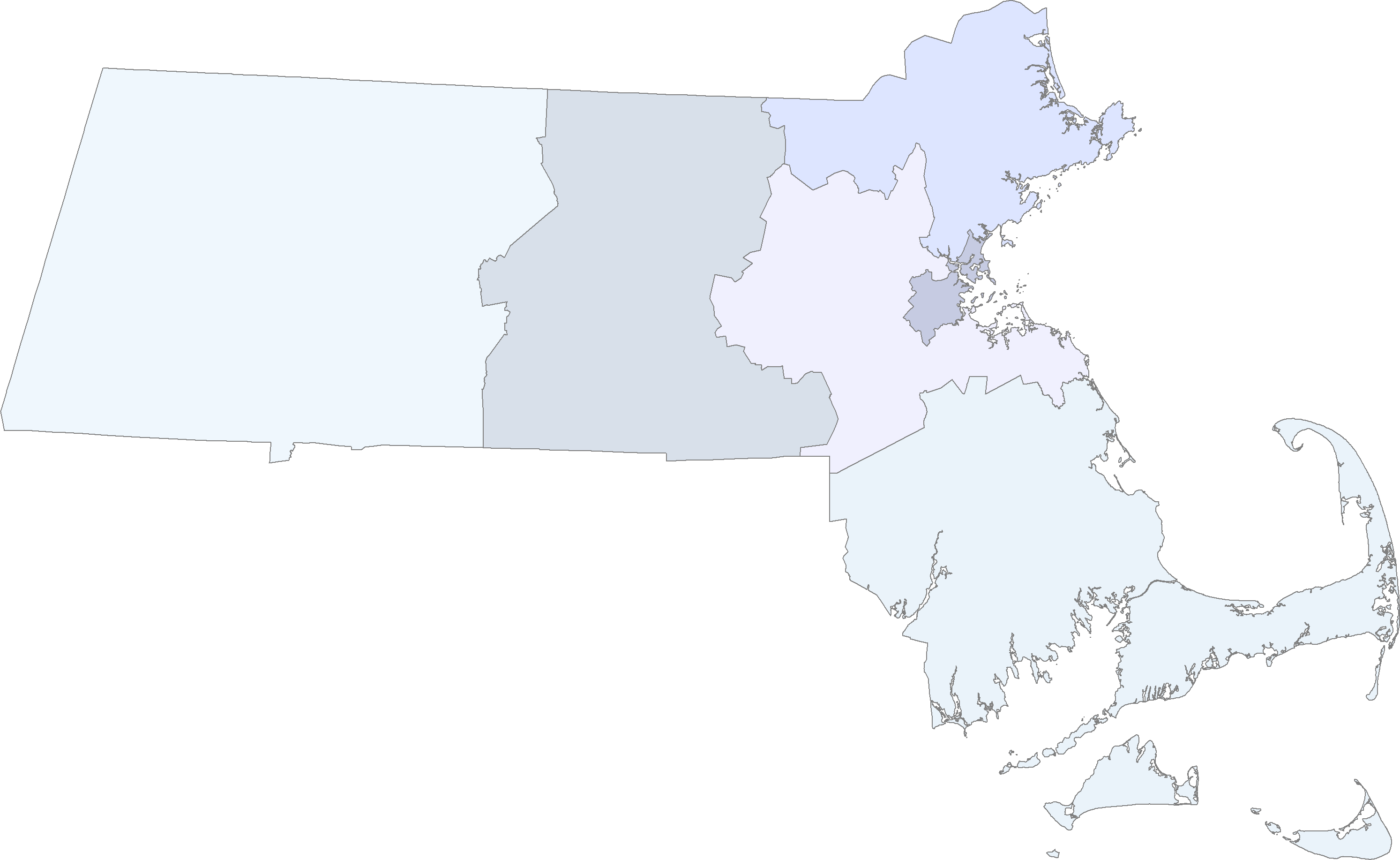 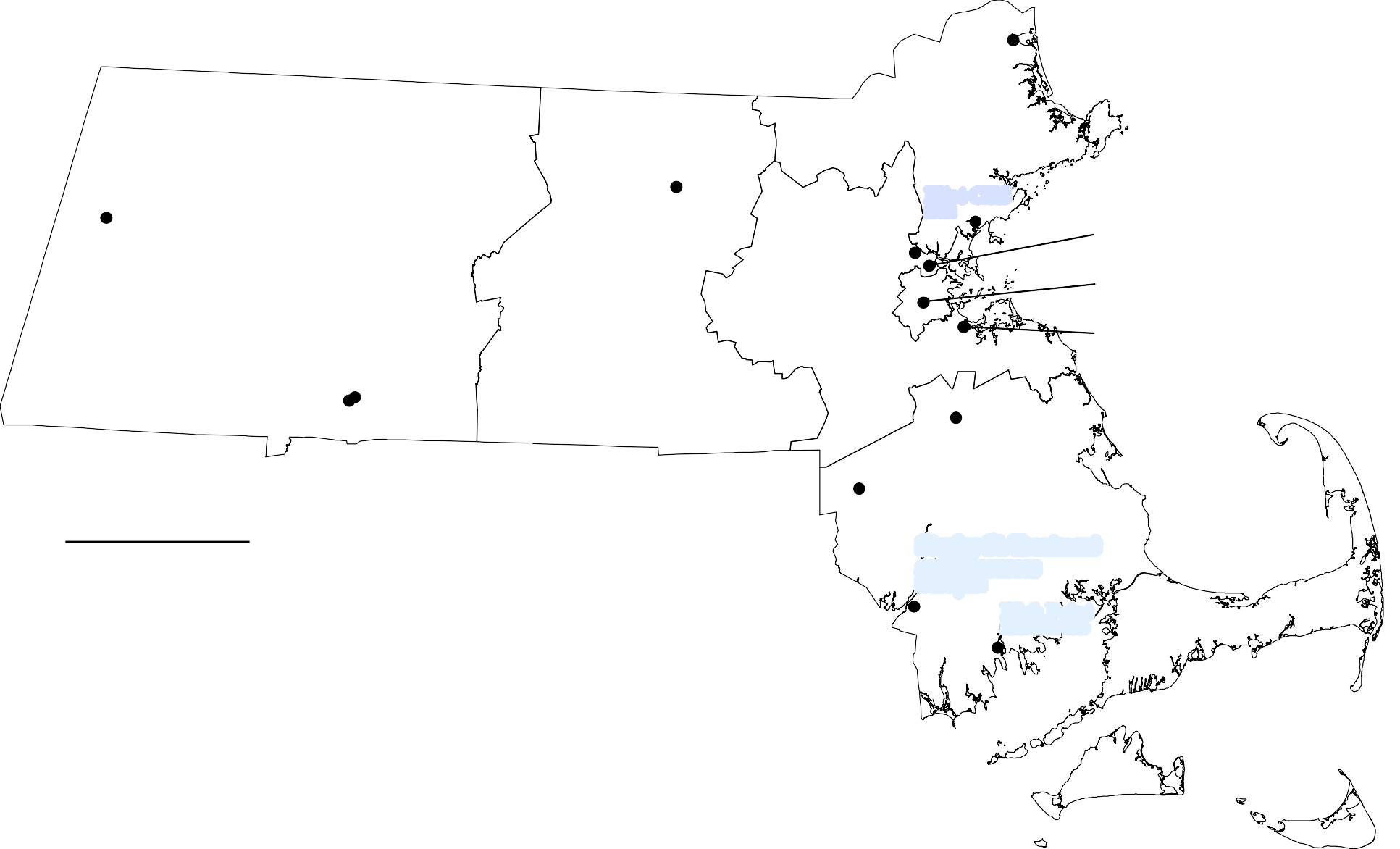 Bay State Community Services Behavioral Health Network Common PurposeEliot Community Human Services EmergeFamily and Community Resources Gándara Mental Health Center High Point Treatment Center Jeanne Geiger Crisis CenterMassachusetts Alliance of Portuguese Speakers (MAPS) New HopeOffice of Community Corrections Spectrum Health SystemsStanley Street Treatment and ResourcesStanley St. Treatment and ResourcesFALL RIVERHigh PointNEW BEDFORDMassachusetts Department of Public Health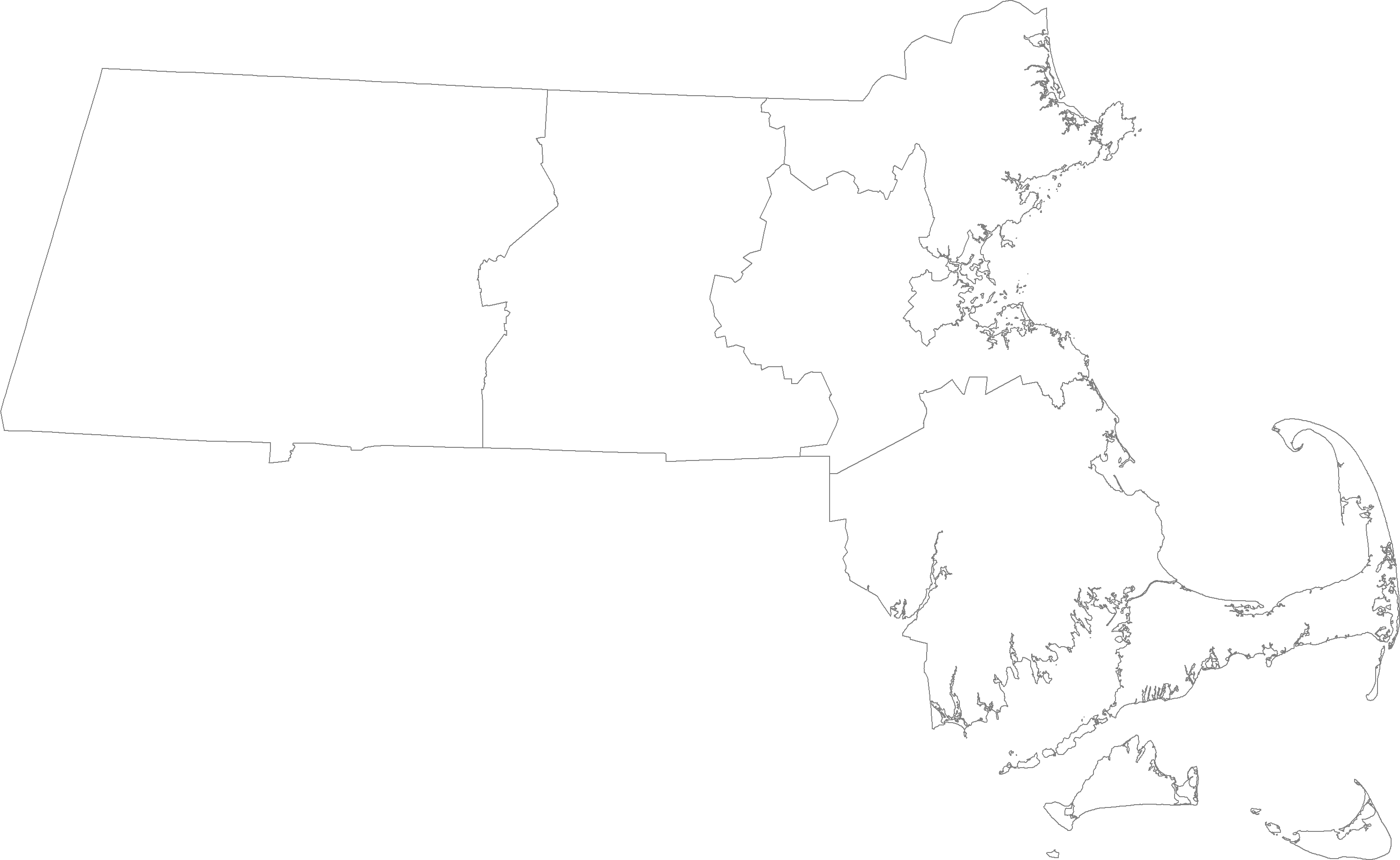 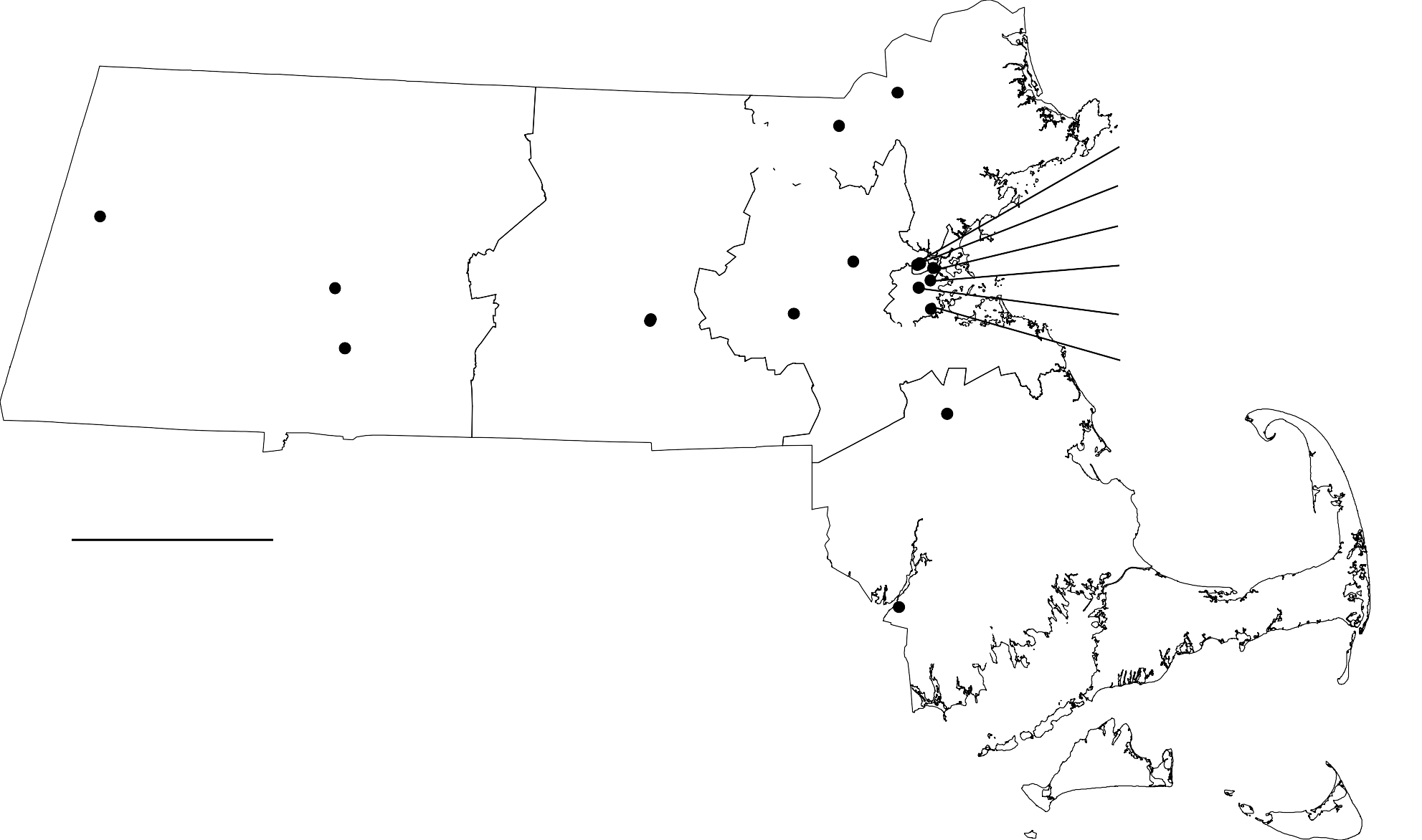 Division of Sexual and Domestic Violence Prevention and Services (DSDVPS)Sexual and Domestic Violence Services for Communities Experiencing Inequities (SDVEI)Elizabeth Freeman CenterPITTSFIELDSafe PassageNORTHAMPTONThe Center for Hopeand HealingLOWELLJourney toSafetyWALTHAMPathways for ChangeWORCESTERNortheast Legal AidLAWRENCEMA Alliance of Portuguese SpeakersCAMBRIDGEOn the RiseCAMBRIDGEGreater Boston Legal ServicesBOSTONCasa MyrnaBOSTONRefugee and Immigration Assistance CenterWomanshelter/CompañerasHOLYOKECommunity Legal AidWORCESTERMetrowest Legal ServicesFRAMINGHAMJAMAICA PLAINAssoc. of Haitian Women in BostonDORCHESTERSDVEI AgenciesAssociation of Haitian Women in Boston Casa Myrna VazquezThe Center for Hope and Healing Community Legal Aid* Elizabeth Freeman CenterFamily and Community Resources Greater Boston Legal Services*Journey to Safety, Jewish Family & Children's ServicesMassachusetts Alliance of Portuguese Speakers (MAPS)Metrowest Legal Services* Northeast Legal Aid*On the Rise Pathways for ChangeRefugee and Immigration Assistance Center (RIAC)Safe PassageSouth Coastal Counties Legal Services* Womanshelter/CompañerasFamily and Community ResourcesBROCKTONSouth Coastal Counties Legal ServicesFALL RIVER1 in = 19 miles	*Agencies providing legal services through the SDVEI contract are depicted on the map in blue.Massachusetts Department of Public Health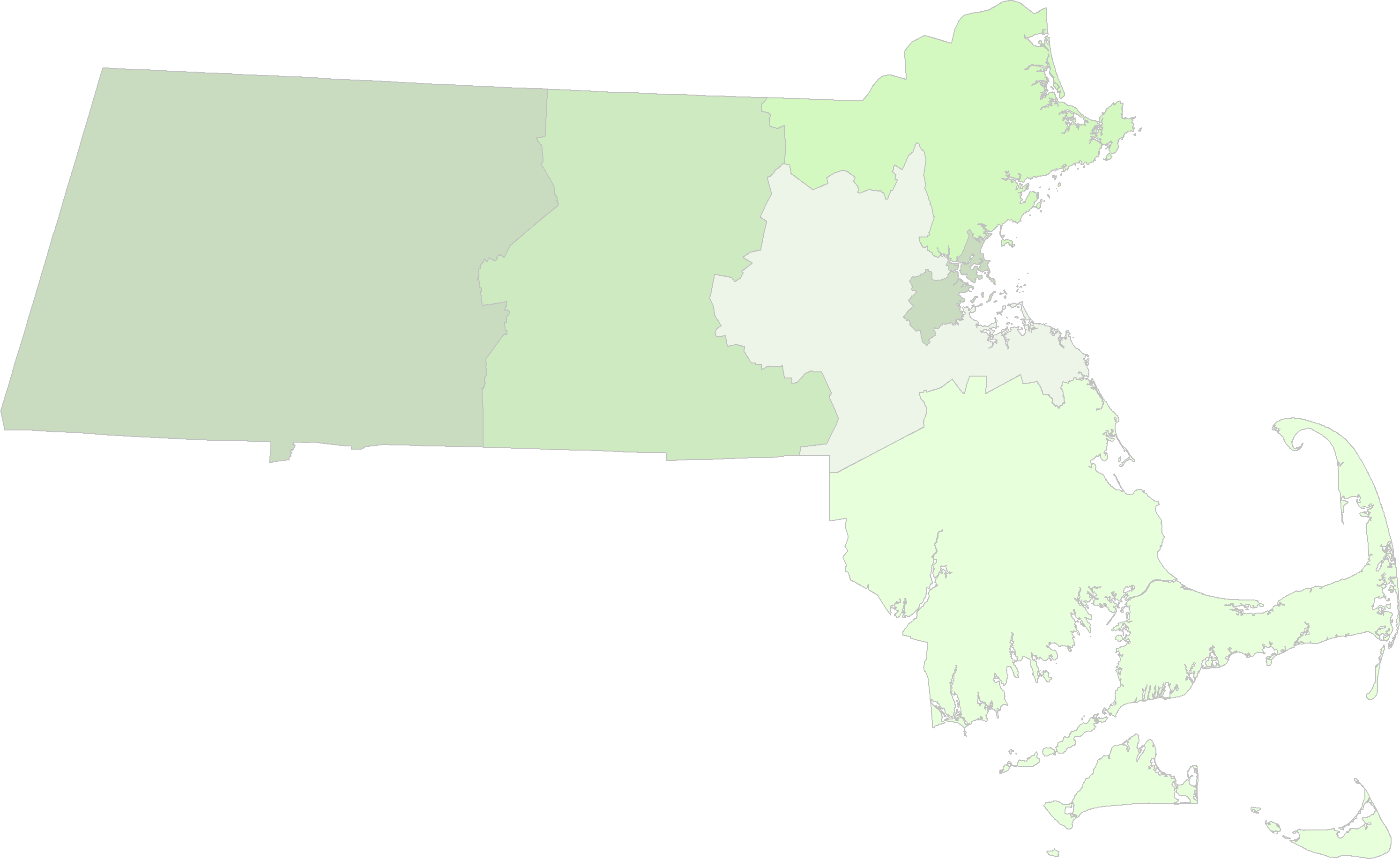 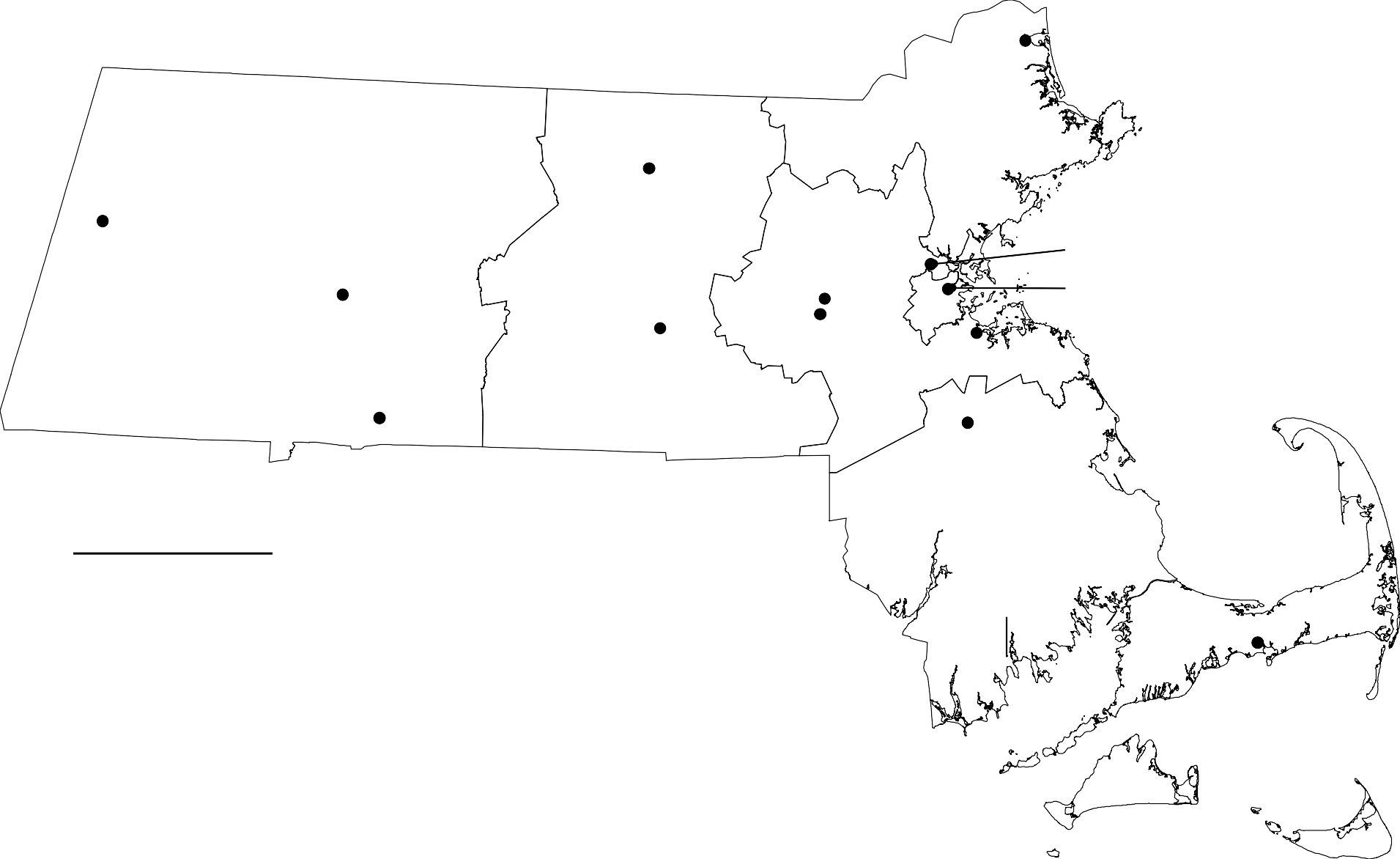 Division of Sexual and Domestic Violence Prevention and Services (DSDVPS)Children Exposed to Domestic Vioelnce (CEDV) ServicesJeanne Geiger Crisis CenterNEWBURYPORTLUKFITCHBURGElizabeth Freeman CenterPITTSFIELDSafe PassageNORTHAMPTONChildren's CharterFRAMINGHAMRiverside Community CareCAMBRIDGEBoston Medical Center Corp.BOSTONYWCA of Western MASPRINGFIELDCEDV AgenciesBoston Medical Center CorporationCommunity Health LinkWORCESTERSMOC/VAVFRAMINGHAMDOVEQUINCYFamily and Community ResourcesBROCKTONChildren's Charter, A Division of The Key Program Community Health LinkDOVEElizabeth Freeman Center Family & Community Resources Independence HouseJeanne Geiger Crisis CenterL.U.K. Crisis Center Riverside Community Care Safe PassageSouth Middlesex Opportunity Council/Voices Against Violence YWCA of Western MassachusettsIndependence HouseHYANNIS1 in = 19 milesMassachusetts Department of Public Health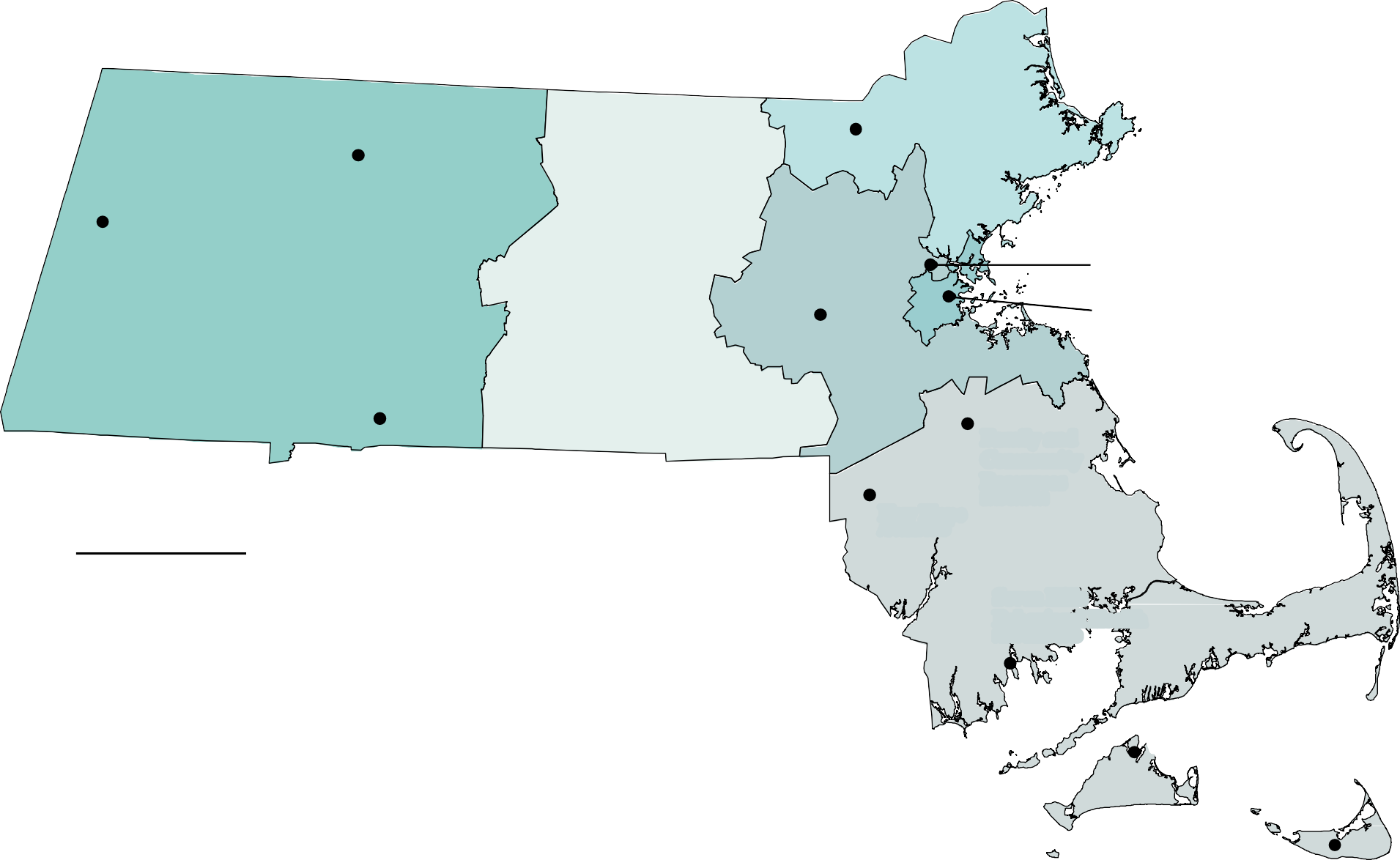 Division of Sexual and Domestic Violence Prevention and Services (DSDVPS)Supervised Visitation Services (SVS)NELCWITGREENFIELDAlternative HouseLOWELLElizabeth Freeman CenterPITTSFIELDSMOC/VAVFRAMINGHAMRiverside Community CareCAMBRIDGEChildren’s Services of RoxburyBOSTONYWCA of Western MASPRINGFIELDSVS AgenciesA Safe Place Alternative HouseChildren's Services of Roxbury Elizabeth Freeman CenterFamily and Community Resources Martha's Vineyard Community ServicesNew England Learning Center for Women in Transition (NELCWIT) New HopeRiverside Community Care Seven Hills Behavioral HealthSouth Middlesex Opportunity Council/Voices Against Violence (SMOC/VAV) YWCA of Western MassachusettsNew HopeATTLEBOROFamily and Community ResourcesBROCKTONSeven Hills Behavioral HealthNEW BEDFORDMV Community ServicesVINEYARD HAVENA Safe Place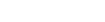 NANTUCKET1 in = 19 milesMassachusetts Department of Public Health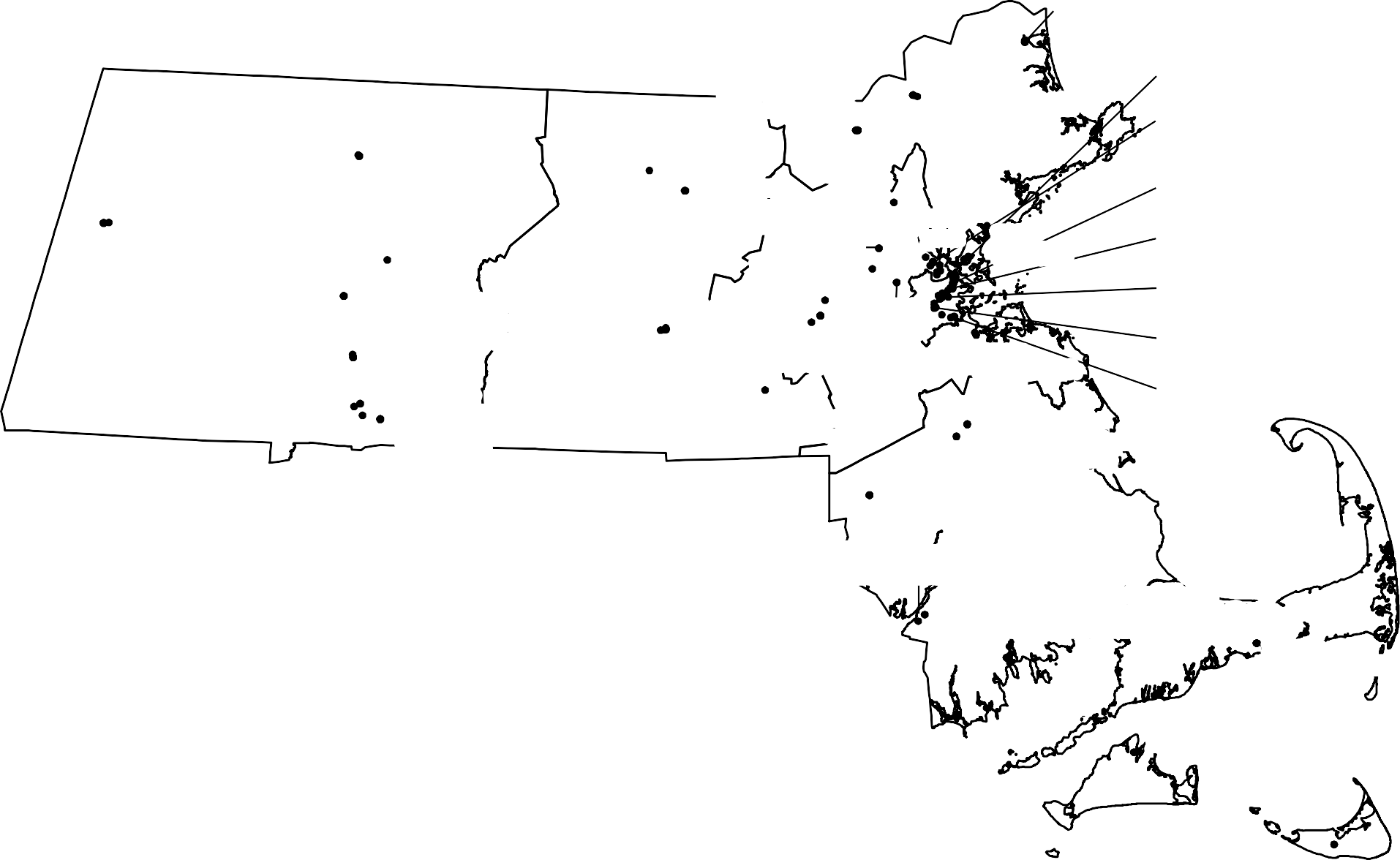 Division of Sexual and Domestic Violence Prevention and Services (DSDVPS)NEWBURYPORTJeanne Geiger Crisis CenterPITTSFIELDGREENFIELDNELCWITSalasin ProjectLOWELLAlternative House The Center for Hope and HealingFITCHBURGLUKBURLINGTONLAWRENCENortheast Legal Aid YWCA NEMASALEMHAWCCHELSEAHarborCOVCAMBRIDGEBARCC, Emerge, MAPS, On the Rise, Riverside Community Care, Transition HouseBOSTONAsian Task Force Against DV,Elizabeth Freeman CenterOffice of Community CorrectionsAMHERSTCenter for Women and CommunityLEOMINSTERSpanish American Center Spectrum Health ServicesSaheliWALTHAMREACHSOMERVILLERespondLYNNEliot CHSGreater Boston Legal Services, The Network/La RedSOUTH ENDBoston Medical Center Corp., Casa MyrnaNORTHAMPTONSafe PassageWORCESTERJourney To SafetyROXBURYChildren's Services of Roxbury, ElizabethHOLYOKECommunity Health LinkCommunity Legal AidFRAMINGHAMSMOC/VAVNEWTONVILLESecond StepStone House, UU Urban MinistryJAMAICA PLAINWomanshelter/CompañerasSPRINGFIELDPathways for ChangeYWCA Central MAChildren's Charter MetroWest Legal ServicesMILFORDQUINCYBay State C. S. DOVECommon Purpose, FINEX House, RIACDORCHESTERAssoc. of Haitian Women in Boston, Brookview HouseBehavioral Health NetworkGándara Mental Health Center Way FindersYWCA of Western MASixty-nine Massachusetts agencies provide sexual and domesticWayside Youth and Family Services NetworkATTLEBORONew HopeFALL RIVERSouth Coastal Counties Legal Services Stanley St. Treatment and ResourcesBROCKTONFamily Community Resources Health ImperativesNEW BEDFORDHigh PointSeven Hills Behavioral Healthviolence prevention and services through the following FY20 MDPH contract models:South Shore Women's Resource Center The Women's CenterChildren Exposed to Domestic Violence (13)Domestic Violence, Substance Misuse, and Trauma Shelter (1) Emergency Shelter (23)VINEYARD HAVENHYANNISIndependence HouseGeneral Community-based Domestic Violence Services (35)Housing Stabilization (10)Intimate Partner Abuse Education Program Services (14)Sexual and Domestic Violence Services for Communities Experiencing Inequities (17) Supervised Visitation Services (12)Rape Crisis Centers (16)MV Community ServicesNANTUCKETA Safe Place1 in = 19 miles	Note: Satellite office locations are not depicted.